ООО "РИД"г. Оренбург ул. Омская  дом 30тел: (3532) 45-84-64, 96-40-07 www.rid56.ru               ooomir@inbox.ruПрайс на стулья для детского сада                                                    12.03.2018г.изображениеописаниецена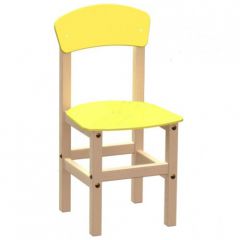 Стул Крепышматериал: каркас - массив, лак; сиденье и спинка - фанера толщ. 6 мм, краска. Окраска производится в цвет ЛДСП, кроме цвета - бук.ростовые группы:  0/1/2/3/4    220/260/300/340/380970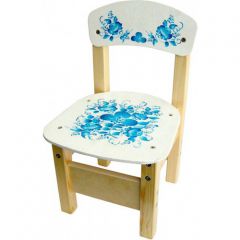 Стул Гжельматериал: каркас - массив, лак; сиденье и спинка - фанера толщ. 6 мм, краска. Окраска производится в цвет ЛДСП, кроме цвета - бук.ростовые группы:  0/1/2/3/4    220/260/300/340/3801100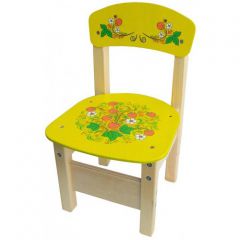 Стул Клубничкаматериал: каркас - массив, лак; сиденье и спинка - фанера толщ. 6 мм, краска. Окраска производится в цвет ЛДСП, кроме цвета - бук.ростовые группы:  0/1/2/3/4    220/260/300/340/3801150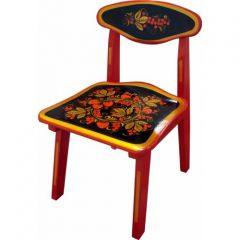 Стул с Хохломской росписьюростовые группы:  0/1/2/3/4    220/260/300/340/3801750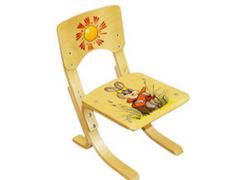 Стул детский регулируемый Выполнен из гнуто-клееной фанеры, покрыта бесцветным лаком. Спинка эргономичная, все углы притуплены и имеют радиус закругления.Регулировка высоты и крепление неподвижных опор к подвижному каркасу осуществляется четырьмя болтами (по два на каждую сторону).Стул детский регулируемый по высоте, позволяет установить нужные параметры индивидуально, в зависимости от роста детей.Роспись осуществляется под заказ, рисунок - по желанию заказчика.Высота сидения: 260/300/340 мм.1150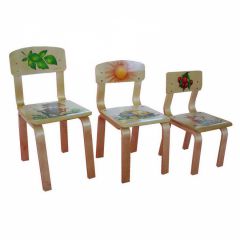 Стульчик детский не регулируемыйВыполнена из гнуто-клееной фанеры, покрыта бесцветным лаком.Спинка эргономичная, все углы притуплены и имеют радиус закругления.Роспись осуществляется под заказ, рисунок - по желанию заказчика.Размеры соответсвуют требованиям ГОСТ.Высота сидения:0 р.г. - 220 мм.1 р.г. - 260 мм.2 р.г. - 300 мм.3 р.г. - 340 мм.780/830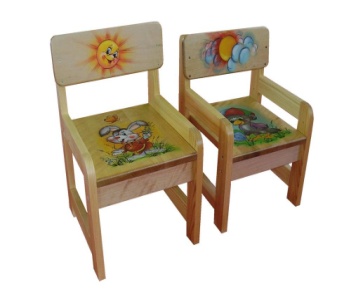 Стул детский массив0-1 р. гр., 2-3 р. гр.Боковины стула выполнены из хвойного массива; спинка, сидение, царга - фанера из березы. Все углы скруглены, стул покрыт бесцветным лаком.Регулировка высоты сидения осуществляется четырьмя болтами (по два на каждую сторону).Стул детский регулируемый по высоте, позволяет установить нужные параметры индивидуально, в зависимости от роста детей.Роспись осуществляется под заказ, рисунок - по желанию заказчика.Стул изготавливается 2-х видов:Стул детский регулируемый массив/фанера 0-1 р.гр. Высота сидения 220/260 мм.Стул детский регулируемый массив/фанера 2-3 р.гр. Высота сидения 300/340 мм.1020/1120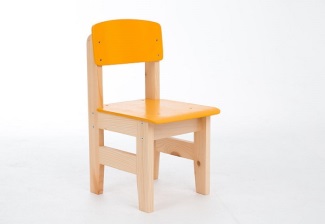 Материал: лущёный берёзовый шпон, массив хвойных породЗащитно-декоративное покрытие:  лак, эмальФункциональные размеры: согласно ГОСТ 19301.2- 94Ростовая группа: № 0,1,2,3Высота: 220/260/300/340 ммСертификация: ТР ТС 025/2012, ГОСТ 16 371-93970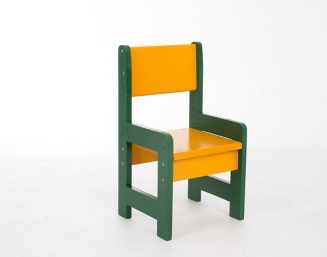 Материал: лущёный берёзовый шпон, массив хвойных породЗащитно-декоративное покрытие:  эмальФункциональные размеры: согласно ГОСТ 19301.2- 94Ростовая группа: № 0-1Сертификация: ТР ТС 025/2012, ГОСТ 16 371-931150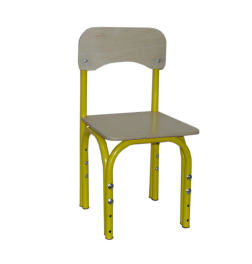 Стул детский МАЛЫШ на металлокаркасеРегулируемый 1-3 рост. группыТруба 15х15Сиденье спинка  фанера 8мм покрыта бесцветным лаком840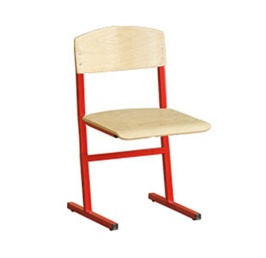 Стул детский  на металлокаркасеРегулируемый 1-3 рост. группыТруба 15х15Сиденье спинка  фанера 8мм покрыта бесцветным лаком790